Year 4 Overview 2022-2023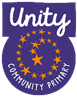 Autumn 1Autumn 2Spring 1Spring 2Summer 1Summer 2EnglishAutobiographiesFairy TalesNews reportPoetryPortal storyNon-chronological reportSuspense StoryInstructional writingExplanation textDiary writingKenningsMaths Place ValueAddition and subtractionMeasurement and areaMultiplication and Division AMultiplication and Division BLength and PerimeterFractionsDecimals ADecimals BMoneyTimeShapeStatisticsPosition and directionSciencePhysicsElectricityUses of electricitySimple circuits and switchesConductors and insulatorsPhysicsSoundHow sounds are madeSound vibrationsPitch and VolumeBiologyAnimals, including humansDigestive systemTeethFood chainsBiologyAll living things and their habitatsGrouping living thingsClassification keysAdaptation of living thingsChemistryStates of matterCompare and group materialsSolids, liquids and gasesChanging stateChemistryStates of matterWater cycleComputingOnline SafetyAnimationCodingWriting for different purposesLogoHardwareInvestigationsSpreadsheetsMaking MusicHistoryAncient EgyptAncient EgyptRomans in BritainRomans in BritainManchester since 1900Manchester since 1900GeographyRiversRiversMountainsMountainsTropicsTropicsArtSculptureFormal elements of artArt and Design skillsDesign and TechnologyTorchesStructure PavilionsFollowing a recipePhysical EducationSwimmingInvasion Games activitiesGymnastics activitiesSwimmingInvasion GamesGymnastics activitiesSwimmingInvasion GamesDance activitiesSwimmingStriking and Fielding Games activitiesGymnasticsSwimmingNet/Wall GamesGymnastics activitiesSwimmingOAA &Athletics activitiesGymnastics activitiesMusicBody and tuned percussion (Theme: Rainforests)Rock and RollChanges in pitch, tempo and dynamics (Theme: Rivers)Haiku, music and performance (Theme: Hanami)Samba and carnival sounds and instrumentsAdapting and transposing motifs (Theme: Romans)SpanishRecap Meeting and GreetingRecap numbers 1 – 10Introduce numbers 1 -30Days of the weekMonths of the yearBeing able to put dates together and explaining when your birthday is.Parts of the body and description.Animals – including petsAssessmentPersonal, Social, Health and Economic EducationLiving in the wider worldMental and Emotional HealthHealthy lifestylesKeeping SafeRelationships and Sex Education Living in the wider worldReligious EducationBelieving: Why is Jesus inspiring to some people?Expressing: Why are festivals important to religious communities?Expressing: Why do some people think that life is like a journey and what significant experiences mark this?Expressing: Why are festivals important to religious communities? Living: What does it mean to be a Hindu in Britain today?Living: What can we learn from religions about deciding what is right and wrong?Trips and visitsAuthor on zoomSt Chad’s ChurchChesterJewish MuseumCentral library or bus tour of ManchesterPicnic in the Park